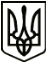 МЕНСЬКА МІСЬКА РАДАВИКОНАВЧИЙ КОМІТЕТ                                                           РІШЕННЯ21 грудня 2021 року                              м. Мена                            № 399Про внесення змін до рішення виконавчого комітету від 29 червня 2021 року № 165 З метою визначення змісту, обсягів, умов та порядку надання соціальних послуг відділенням організації надання адресної натуральної та грошової допомоги КУ «Територіальний центр соціального обслуговування (надання соціальних послуг)» Менської міської ради, відповідно до Закону України «Про місцеве самоврядування в Україні», Закону України «Про соціальні послуги», наказу Міністерства соціальної політики «Про затвердження Державного стандарту натуральної допомоги» № 147 від 25.03.2021, та враховуючи  відкриття нової соціальної послуги «Соціальна пральня «Достойне життя», виконавчий комітет Менської міської радиВИРІШИВ:1. Внести зміни до рішення виконавчого комітету № 165 від 19.06.2021  «Про затвердження основних заходів, що становлять зміст соціальної послуги», доповнивши Основні заходи, що становлять зміст соціальної послуги натуральної допомоги та орієнтовний час для їх виконання пунктом 3.7 в редакції згідно додатку до даного рішення.2. Контроль за виконанням рішення покласти на заступника міського голови з питань діяльності виконавчих органів ради Менської міської ради В.В. Прищепу.Міський голова                                                                    Геннадій ПРИМАКОВДодаток до рішення виконавчого комітету Менської міської ради 21 грудня 2021 року № 399ОСНОВНІ ЗАХОДИ,
що становлять зміст соціальної послуги натуральної допомоги та орієнтовний час для їх виконання Директор КУ «Територіальний центрсоціального обслуговування (надання соціальних послуг)» Менської міської ради                                                                                                 Наталія ГОНЧАР№Назва заходуОдиниця вимірюванняПримітка/уточненняВитрати часу на проведення заходу, що становить зміст соціальної послуги, хвилин*123453Заходи, які надаються 1 раз на місяцьЗаходи, які надаються 1 раз на місяцьЗаходи, які надаються 1 раз на місяць3.7Прання білизни та одягу:3.7автоматичне (прання постільної білизни, рушників, верхнього одягу тощо)Одне прання До 5 кг сухої білизни45–90                      (за потреби)